Il modulo di richiesta materiale debitamente compilato deve essere consegnato in segreteria.La spesa graverà sull’aggregato del programma annuale 20______+                                                          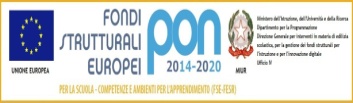 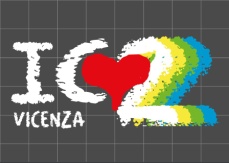 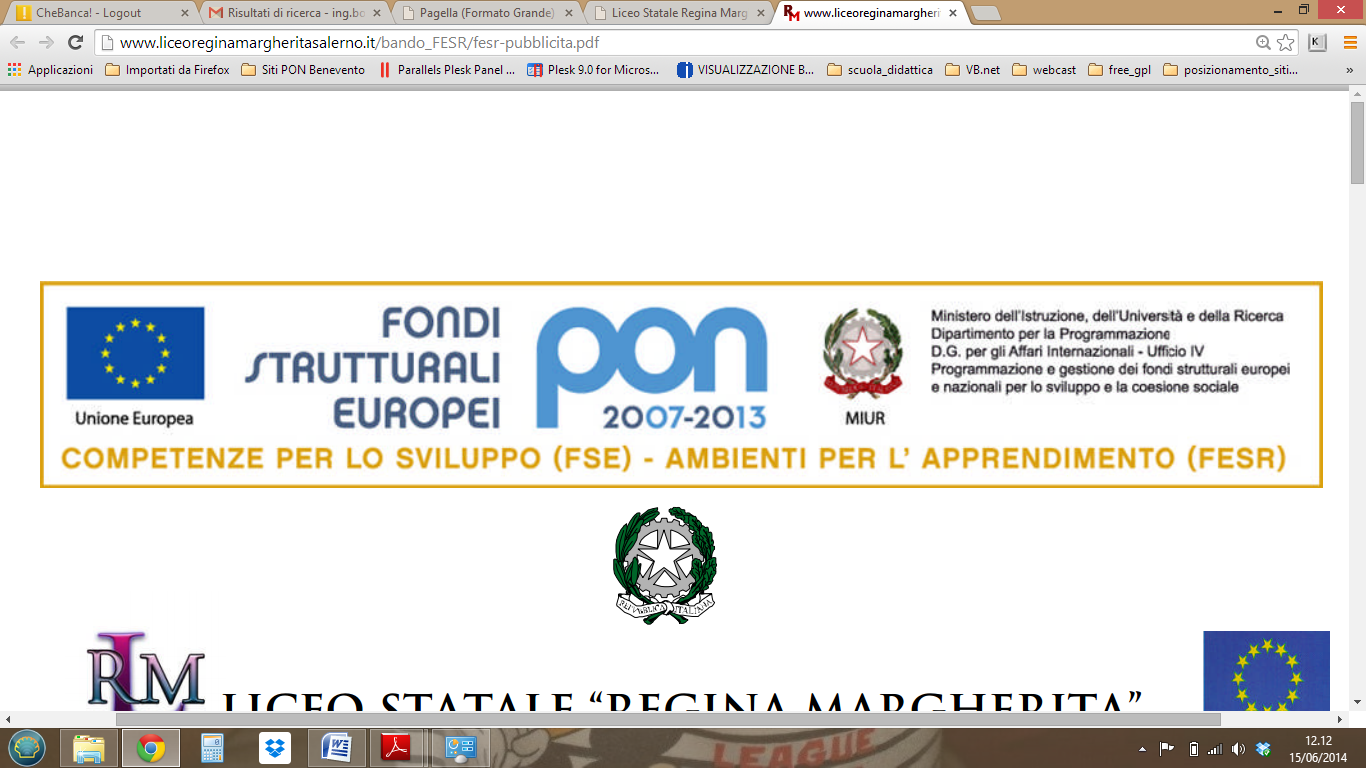 ISTITUTO COMPRENSIVO N. 2 “G.BORTOLAN” Via C.Piovene, 31 – 36100 V I C E N Z ATel. 0444/1813211 -  Fax 0444/1813220 sito www.icvicenza2.edu.ite-mail viic872001@istruzione.it posta certificata viic872001@pec.istruzione.itCodice Fiscale 80015210240 - Codice Scuola VIIC872001+                                                          ISTITUTO COMPRENSIVO N. 2 “G.BORTOLAN” Via C.Piovene, 31 – 36100 V I C E N Z ATel. 0444/1813211 -  Fax 0444/1813220 sito www.icvicenza2.edu.ite-mail viic872001@istruzione.it posta certificata viic872001@pec.istruzione.itCodice Fiscale 80015210240 - Codice Scuola VIIC872001MODULO DI RICHIESTA ACQUISTI MATERIALE  A.S. ____________Data ……………………………. _l_   sottoscritt_ …………………………………………………………………………………………….…………………………………………………………………………………………….…………………………………………………………………………………………….…………………………………………………………………………………………….…………………………………………………………………………………………….Docente/ ATA Docente/ ATA ……………  plesso ………………………………………………………………..……………  plesso ………………………………………………………………..……………  plesso ………………………………………………………………..……………  plesso ………………………………………………………………..Responsabile del laboratorio / progetto Responsabile del laboratorio / progetto Responsabile del laboratorio / progetto ……………………..............................................……………………..............................................Chiede per le necessità didattiche il seguente materiale:Chiede per le necessità didattiche il seguente materiale:Chiede per le necessità didattiche il seguente materiale:Chiede per le necessità didattiche il seguente materiale:Chiede per le necessità didattiche il seguente materiale:Chiede per le necessità didattiche il seguente materiale:in caso di materiale specifico indicare la Ditta:in caso di materiale specifico indicare la Ditta:in caso di materiale specifico indicare la Ditta:in caso di materiale specifico indicare la Ditta:………………………………………………..............………………………………………………..............Cod. art.DescrizioneQuantitàPrezzo unitarioTOTALE(firma del richiedente)□    Visto si autorizza□    Visto non si autorizza□    Visto non si autorizzaIl Direttore S.G.A.Dott.ssa Antonella BattistaIl Dirigente Scolastico Prof.ssa Teresa Mazzamurro